第二届全国乡村振兴职业技能大赛山东省选拔赛美发项目样题竞赛模块（仿真模拟测试题）模块 A-女士商业长发向上造型·三个愿望赛题要求：造型：复制图片纹理：复制图片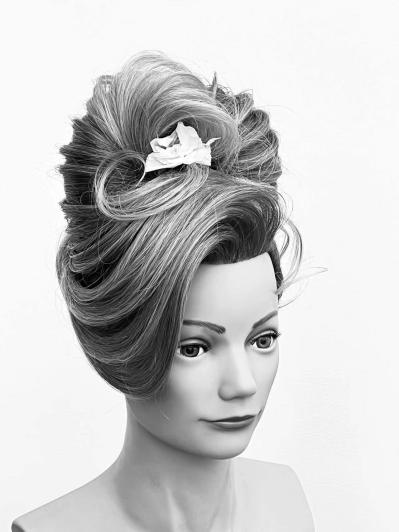 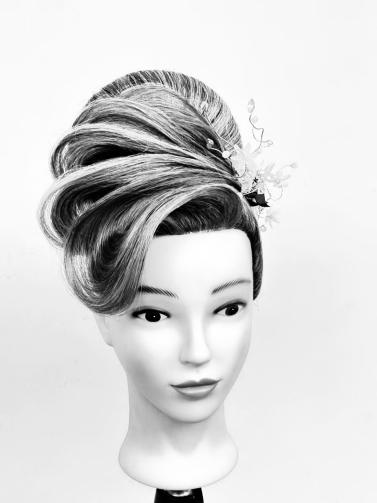 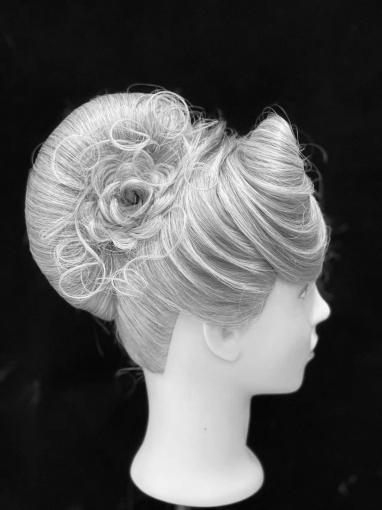 染色：从图中挑选不少于三种颜色进行搭配，且必须体现挑染，渐变效果。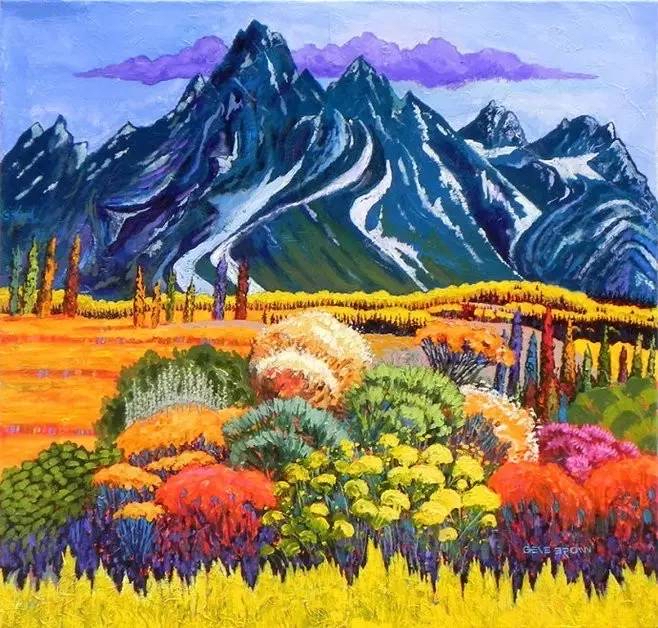 模块 B-男士现代经典修剪·胡须造型·三个愿望赛题要求：修剪：复制造型：复制纹理：复制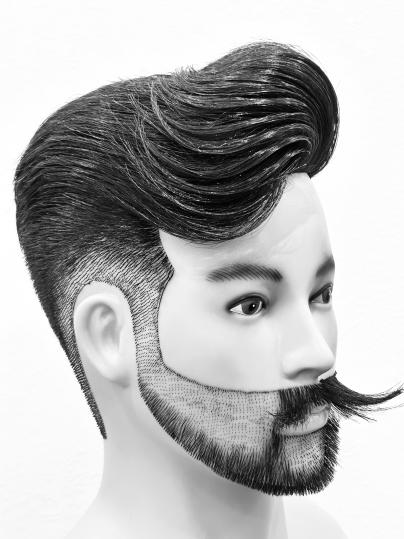 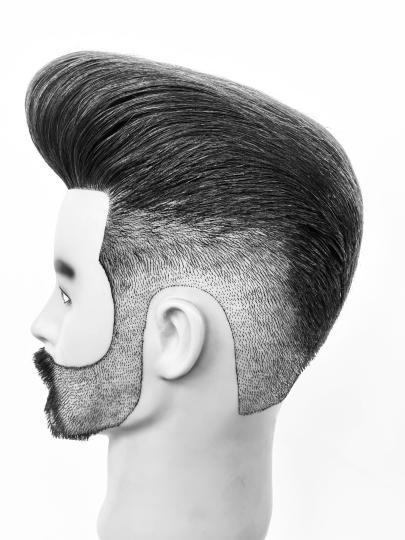 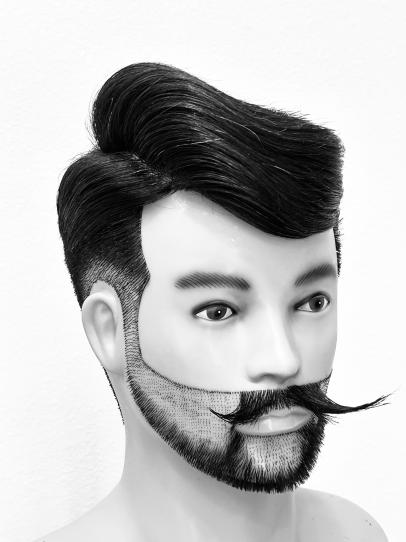 